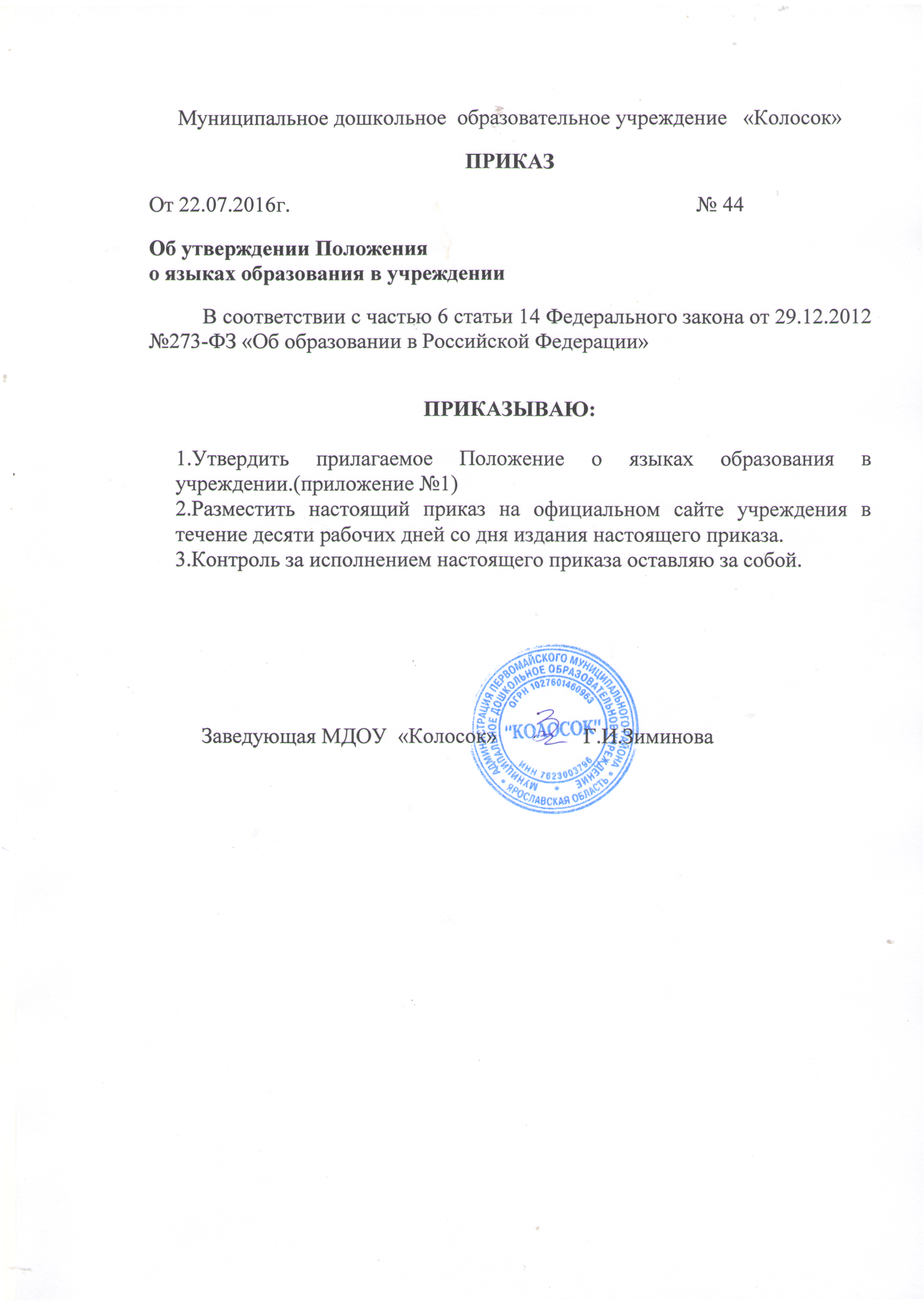                                          Приложение №1 к приказу №44 от22.07.2016гПоложение о языках образования в учрежденииНастоящее Положение определяет языки образования в МДОУ  «Колосок» (далее – Учреждение).В Учреждении образовательная деятельность осуществляется на русском языке, если настоящим Положением не установлено иное. Изучение русского языка осуществляются в соответствии с федеральными государственными образовательными стандартами.Право на получение дошкольного образования на родном языке из числа языков народов Российской Федерации, а также право на изучение родного языка из числа языков народов Российской Федерации реализуется в пределах возможностей, предоставляемых системой образования, в порядке, установленном законодательством об образовании.